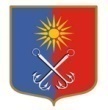 КИРОВСКИЙ МУНИЦИПАЛЬНЫЙ РАЙОНЛЕНИНГРАДСКОЙ ОБЛАСТИАДМИНИСТРАЦИЯОТРАДНЕНСКОГО ГОРОДСКОГО ПОСЕЛЕНИЯП О С Т А Н О В Л Е Н И Еот 01 апреля 2022 года № 153Об утверждении Положения о системах оплаты труда в муниципальных бюджетных
учреждениях и муниципальных казенных учреждениях МО «Город Отрадное» по видам
экономической деятельностиВ целях реализации положений части 2 статьи 2 Порядка оплаты труда работников муниципальных учреждений, подведомственных администрации Отрадненского городского поселения Кировского муниципального района Ленинградской области, утвержденного решением совета депутатов муниципального образования Отрадненское городское поселение муниципального образования Кировский муниципальный район Ленинградской области от «02» сентября 2020 года № 36, администрация МО «Город Отрадное» постановляет:Утвердить прилагаемое Положение о системах оплаты труда в муниципальных бюджетных учреждениях и муниципальных казенных учреждениях МО «Город Отрадное» по видам экономической деятельности.Признать утратившим силу постановление администрации Отрадненского городского поселения Кировского муниципального района Ленинградской области от 09 ноября 2020 года № 588.Настоящее постановление вступает в силу со дня официального опубликования.4.Контроль за исполнением настоящего постановления возложить на заместителя главы администрации по общим вопросам. Разослано: в дело – 2,  ФЭУ, отдел по ОВУТВЕРЖДЕНО постановлением администрации МО «Город Отрадное» от 01 апреля 2022 года № 153 (приложение)ПОЛОЖЕНИЕо системах оплаты труда в муниципальных бюджетных учреждениях
МО «Город Отрадное» и муниципальных казенных учреждениях МО «Город
Отрадное» по видам экономической деятельностиОбщие положенияНастоящее Положение устанавливает систему отношений в области оплаты труда между работодателями и работниками муниципальных бюджетных учреждений МО «Город Отрадное» и муниципальных казенных учреждений МО «Город Отрадное» (далее - работники).Понятия и термины, применяемые в настоящем Положении, используются в значениях, определенных в трудовом законодательстве и иных нормативных правовых актах Российской Федерации, содержащих нормы трудового права, а также в областном законе Ленинградской области от 20.12.2019 N 103-оз "Об оплате труда работников государственных учреждений Ленинградской области".Определение размеров должностных окладов по основной должности, а также по должности, занимаемой в порядке совместительства, производится раздельно по каждой должности.Условия оплаты труда, включая размеры должностных окладов работников, размеры компенсационных выплат, перечень стимулирующих выплат, в том числе размеры персональных надбавок, являются обязательными для включения в трудовой договор.Размеры и порядок установления межуровневых коэффициентов по
общеотраслевым и отраслевым профессиям рабочихПорядок тарификации работ и присвоения рабочим квалификационного разряда или его повышения определен в общих положениях Единого тарифноквалификационного справочника работ и профессий рабочих.Межуровневые коэффициенты для определения размеров окладов:рабочих замещающих должности по общеотраслевым профессиям, устанавливаются в размерах согласно приложению 1 к настоящему Положению;по должностям рабочих культуры устанавливаются в размерах согласно разделу 1 приложения 3 к настоящему Положению.Размеры и порядок установления межуровневых коэффициентов по общеотраслевым и отраслевым должностям руководителей структурных подразделений, специалистов и служащих и особенности оплаты труда отдельных категорий работниковРазмеры межуровневых коэффициентов по общеотраслевым и отраслевым должностям руководителей структурных подразделений, специалистов и служащих устанавливаются в зависимости от профессиональной квалификационной группы и квалификационного уровня по видам экономической деятельности на основе требований к профессиональной подготовке и уровню квалификации, необходимых для осуществления соответствующей профессиональной деятельности, с учетом сложности и объема выполняемой работы и не зависят от отраслевой принадлежности учреждения, в котором трудится работник.Межуровневые коэффициенты для определения должностных окладов работников, указанных в пункте 3.1, устанавливаются в размерах:по общеотраслевым должностям согласно приложению 2 к настоящему Положению;по должностям работников в учреждениях культуры согласно приложения 4 к настоящему Положению;Для оформления структуры, штатного состава и штатной численности учреждения руководитель учреждения утверждает штатное расписание и его изменения.Порядок назначения должностных окладов и персональных надбавок
руководителям, заместителям руководителей и главным бухгалтерам
учрежденийДолжностной оклад руководителя учреждения устанавливается в трудовом договоре (контракте) в зависимости от масштаба управления и среднего должностного оклада работников, относимых к основному персоналу возглавляемого им учреждения (далее - СДО).Для расчета величины СДО принимаются должностные оклады основного персонала по действующему на дату установления должностного оклада руководителя учреждения штатному расписанию.Величина СДО определяется как среднее арифметическое должностных окладов указанных работников.При изменении должностных окладов работников основного персонала учреждения одновременно производится перерасчет должностного оклада руководителя соответствующего учреждения.Перечни должностей, относимых к основному персоналу для определения размеров должностных окладов руководителей учреждений, показатели масштаба управления и порядок отнесения учреждений к группам по оплате труда руководителей определяются по видам экономической деятельности в соответствии с соответствующим разделом 3 Приложения 3 настоящего Положения, Приложения 6 и Приложения 7.Масштаб управления зависит от объемных показателей деятельности учреждения, учитываемых при определении группы по оплате труда. Коэффициент, выраженный в количестве СДО, применяемый для расчета должностного оклада руководителей учреждений в зависимости от группы по оплате труда, составляет:Масштаб управления и соответствующая ему группа по оплате труда, к которой отнесено учреждение, ежегодно утверждается распоряжением администрации МО «Город Отрадное» на основе объемных показателей деятельности по состоянию на 01 января.Должностной оклад руководителя МБУ СМИ «Редакция газеты «Отрадное вчера, сегодня, завтра», устанавливается в размере согласно приложению 5.Должностные оклады заместителей руководителей и главных бухгалтеров учреждений устанавливаются распоряжением администрации МО «Город Отрадное» соответственно в размере 90 и 80 процентов должностного оклада руководителя соответствующего учреждения.При наличии оснований, распоряжением администрации МО «Город Отрадное» устанавливаются персональные надбавки к исчисленным в соответствии с настоящим Положением должностным окладам руководителей учреждений, их заместителей, главных бухгалтеров.Размеры и порядок установления компенсационных выплатКомпенсационные выплаты устанавливаются приказом по учреждению в рублях или в процентном отношении к должностному окладу работников.Повышение оплаты труда за работу с вредными и (или), опасными условиями труда и иными особыми условиями труда осуществляется пропорционально отработанному времени в таких условиях труда.Конкретные размеры повышений определяются по результатам проведенной в установленном порядке аттестации рабочих мест и оценки условий труда на них и утверждаются приказами соответствующих учреждений с учетом мнения представительного органа работников в порядке, установленном статьей 372 Трудового кодекса Российской Федерации для принятия локальных нормативных актов, либо коллективным договором.По результатам аттестации рабочих мест приказом по учреждению утверждается перечень профессий и должностей работников учреждения, которым устанавливается повышение оплаты труда за работу с вредными и (или) опасными условиями труда и иными особыми условиями труда, с указанием размера повышения. Если по итогам аттестации рабочее место признается безопасным, осуществление указанной выплаты не производится.Доплата за совмещение профессий (должностей), расширение зоны обслуживания, увеличение объема работы или исполнение обязанностей временно отсутствующего работника без освобождения от работы устанавливается в соответствии с трудовым законодательством.Работа в ночное время оплачивается в повышенном размере:работникам учреждений культуры - 20 процентов должностного оклада, рассчитанного за час работы.Размеры повышенной оплаты труда за работу в ночное время работникам включаются в трудовой договор.Ночным считается время с 22 часов предшествующего дня до 6 часов следующего дня.Повышенная оплата за работу в выходные и нерабочие праздничные дни производится работникам, привлекавшимся к работе в выходные и нерабочие праздничные дни, в размере одинарной части должностного оклада за день или час работы сверх должностного оклада, если работа в выходной или нерабочий праздничный день производилась в пределах месячной нормы рабочего времени, и в размере двойной части должностного оклада за день или час работы сверх должностного оклада, если работа производилась сверх месячной нормы рабочего времени.В праздничные дни допускаются работы, приостановка которых невозможна по производственно-техническим условиям (непрерывно действующие организации), работы, вызываемые необходимостью обслуживания населения, а также неотложные ремонтные и погрузочно-разгрузочные работы.Повышенная оплата за сверхурочную работу осуществляется в пределах установленного учреждению фонда оплаты труда в соответствии с трудовым законодательством.Виды, размеры и порядок установления стимулирующих выплатРаботникам подведомственных учреждений устанавливаются стимулирующие выплаты с учетом следующего перечня:за интенсивность и высокие результаты работы,за качество выполняемых работ,за стаж непрерывной работы (стаж работы в учреждении, в отрасли),за выслугу лет,премиальные выплаты по итогам работы,персональные надбавки.Выплаты стимулирующего характера производятся в соответствии с приказом по учреждению об утверждении положения об оплате и стимулировании труда работников учреждения.Конкретный перечень стимулирующих выплат, размеры и условия их осуществления устанавливаются коллективными договорами, соглашениями, приказами по учреждению в пределах фонда оплаты труда. Максимальный размер выплат стимулирующего характера не ограничен.При определении размеров выплат стимулирующего характера должно учитываться:успешное и добросовестное исполнение работником своих обязанностей в соответствующем периоде;инициатива, творчество и применение в работе современных форм и методов организации труда;выполнение порученной работы, связанной с обеспечением рабочего процесса;участие в выполнении особо важных работ и мероприятий.При наличии оснований, в целях поощрения работников за выполненную работу им выплачиваются следующие премиальные выплаты:по итогам работы (за месяц, квартал, полугодие, 9 месяцев, год);за выполнение особо важных и срочных работ.Период, за который выплачивается премия, конкретизируется в положении об оплате и стимулировании труда работников учреждения. При этом могут быть введены несколько премий за разные периоды работы. Например, по итогам работы за квартал и премия по итогам работы за год.Премия начисляется за фактически отработанное время. За период нахождения работников в различных видах оплачиваемых или неоплачиваемых отпусков, а также за период временной нетрудоспособности, премия не начисляется.Экономия фонда оплаты труда может быть направлена на осуществление стимулирующих выплат, а также на оказание материальной помощи.Решение об оказании материальной помощи и ее конкретных размерах принимает руководитель учреждения в соответствии с положением об оплате и стимулировании труда работников учреждения, на основании письменного заявления работника.Заместителям руководителя и главным бухгалтерам учреждения устанавливаются и выплачиваются стимулирующие выплаты, предусмотренные настоящим разделом в порядке, установленном для других работников учреждения.Размер и периодичность выплат стимулирующего характера (за исключением персональных надбавок) руководителям учреждений определяется распоряжением администрации МО «Город Отрадное» с учетом исполнения учреждением муниципальных заданий и/или показателей эффективности и результативности деятельности учреждения. Порядок осуществления указанных выплат, регламентируется Положением о порядке установления стимулирующих выплат руководителям муниципальных учреждений, утвержденным распоряжением администрации МО «Город Отрадное».Размеры и порядок установления персональных надбавок к должностным окладам:Работникам, имеющим почетные звания, устанавливается персональная надбавка к должностному окладу за почетное звание при условии соответствия занимаемой должности и вида экономической деятельности учреждения присвоенному званию, если иное не установлено настоящим Положением, в размерах:почетное звание «Народный», «Заслуженный работник культуры» и «Заслуженный деятель искусств» - 30 процентов;почетное звание «Заслуженный» - 20 процентов;При наличии у работника нескольких почетных званий (званий) персональная надбавка устанавливается по одному из оснований по выбору работника.Порядок формирования и использования фонда оплаты трудаМесячный фонд оплаты труда работников учреждений определяется как сумма:- расходов на выплату должностных окладов всех штатных единиц по штатному расписанию;- расходов на осуществление постоянных компенсационных выплат;- расходов на осуществление стимулирующих выплат, в том числе персональных надбавок к должностным окладам.Годовой фонд оплаты труда учреждений, указанных в пункте 7.1. настоящего раздела, рассчитывается путем умножения месячного фонда оплаты труда на 12. Средства на осуществление стимулирующих выплат предусматриваются в размере, составляющем не более 150 процентов от суммы должностных окладов по учреждению.Конкретный объем средств на установление стимулирующих выплат определяется администрацией МО «Город Отрадное» в пределах, утвержденных по бюджету ассигнований на соответствующий год.Приложение 1
к ПоложениюМежуровневые коэффициенты для определения размеров окладов по общеотраслевым профессиям рабочихПриложение 2
к ПоложениюМежуровневые коэффициенты для определения должностных окладов по общеотраслевым должностям руководителей, специалистов и служащихПриложение 3
к Положению1. Межуровневые коэффициенты для определения окладов по должностям рабочих культуры2. Межуровневые коэффициенты для определения должностных окладов по должностям работников культуры3. Перечень должностей работников учреждений культуры, относимых к основному персоналу, для определения размеров должностных окладов руководителей учрежденийБалетмейстерБалетмейстер-постановщик БиблиографБиблиотекарьГлавный библиографГлавный библиотекарьДирижерКонцертмейстерРежиссерРежиссер-постановщикХормейстерМетодистПоказатели и порядок отнесения учреждений культуры к группам по оплате труда
руководителейГруппа по оплате труда определяется не чаще одного раза в год распоряжением администрации МО «Город Отрадное» на основании соответствующих документов, подтверждающих наличие указанных объемов работы учреждения.При расчете показателей отнесения учреждения к группам по оплате труда руководителей необходимо учитывать следующее:Среднегодовое количество читателей библиотек, а также среднегодовое количество книговыдач определяется исходя из отчетности в среднем за последние 3 года.Учреждение относится к соответствующей группе по оплате труда при условии выполнения всех показателей, предусмотренных для этой группы.Администрация МО «Город Отрадное» не более одного раза в год, вправе отнести учреждение к более высокой группе при увеличении объемов проводимой научно-исследовательской, методической, информационной, культурно-массовой работы, достижении высоких результатов по основным направлениям работы, а также к более низкой группе - при снижении качества работы.При этом следует иметь в виду, что к клубным формированиям относятся: любительские объединения, клубы по интересам, кружки и коллективы народного творчества, прикладных знаний, курсы школы, студии, спортивные оздоровительные группы, другие подобные формирования, действующие в учреждении культуры на конец отчетного года. Клубные формирования, действующие в течение года, но завершившие программу (курс) обучения до отчетного года, также включаются в расчет.К культурно-досуговым мероприятиям относятся: театрализованные праздники, устные журналы, концерты, спектакли, праздники города (района), гражданские семейные обряды, деловые игры, круглый стол, детские утренники, ритуалы, спортивные соревнования, показательные выступления, танцы, дискотеки, игротеки и другие мероприятия;К концертам относятся: художественные программы продолжительностью не менее 35 минут, проводимые своими силами (исполнителями, коллективами, бригадами) на стационаре, выездах и гастролях, кроме выступлений, организуемых на базе культурно-досугового учреждения сторонними организациями на основе договора аренды;К платным мероприятиям относятся: танцевальные вечера, концерты, конкурсы, фестивали, дискотеки, игротеки и мероприятия, проводимые на платной основе;К коллективам любительского художественного творчества относятся кружки, коллективы, студии, клубы по интересам и другие самодеятельные объединения согласно разделу 2, графы 7-16, формы 7-НК.Оплата труда в учреждениях культуры.Предельный уровень соотношения средней заработной платы руководителя учреждения и средней заработной платы работников учреждения не может превышать5-кратного размера.Группы
по оплате труда руководителей учреждений культуры1. Муниципальные учреждения культуры клубного типа2.БиблиотекиПриложение 4
к Положению1. Межуровневые коэффициенты для определения должностных окладов по должностям работников образования в учреждениях культуры и работников физической культуры и спортаПриложение 5
к ПоложенииМБУ СМИ «Редакция газеты «Отрадное вчера, сегодня, завтра»Приложение 6 к ПоложениюПоказатели и порядок отнесения муниципального казённого учреждения
«Управление городского хозяйства и обеспечения» к группам по оплате труда
руководителейГруппа по оплате труда определяется не чаще одного раза в год распоряжением администрации МО «Город Отрадное» на основании соответствующих документов, подтверждающих наличие указанных объемов работы учреждения.При расчете показателей отнесения учреждения к группам по оплате труда руководителей необходимо учитывать следующее:среднегодовое количество обращений граждан, проживающих на территории МО "Город Отрадное", на нарушение по текущему содержанию и обслуживанию жилищного фонда и предоставлению коммунальных услуг ненадлежащего качества населению юридическими лицами;среднегодовое оформление заявок и разрешений на производство земляных работ, проводимых на территории МО "Город Отрадное";среднегодовое количество выявленных нарушений с составлением актов правонарушения и предупреждений об устранении выявленных правонарушений благоустройства на территории МО "Город Отрадное";среднегодовое количество проверок юридических и физических лиц в рамках муниципального жилищного контроля; среднегодовое количество работ по составлению смет, технических заданий и техническому надзору за ведением работ по капитальному и текущему ремонту объектов, расположенных на территории МО "Город Отрадное";среднегодовое количество в сфере закупок определяется исходя из отчетности в среднем за последние 3 года.Учреждение относится к соответствующей группе по оплате труда при условии выполнения всех показателей, предусмотренных для этой группы.Администрация МО «Город Отрадное» не более одного раза в год, вправе отнести учреждение к более высокой группе при увеличении объемов проводимой научно- исследовательской, проектно-сметной, методической, консультативной работы, достижении высоких результатов по основным направлениям работы, а также к более низкой группе - при снижении качества работы.Группыпо оплате труда руководителей муниципального казённого учреждения ’’Управление коммунального хозяйства и обеспечения”:Перечень должностей работников муниципальное казённое учреждение ’’Управление
коммунального хозяйства и обеспечения”, относимых к основному персоналу, для
определения размеров должностных окладов руководителей учреждений1. Главный специалистПриложение 7 к ПоложениюПоказатели и порядок отнесения муниципального бюджетного учреждения
«Центр благоустройства и озеленения» к группам по оплате труда
руководителейГруппа по оплате труда определяется не чаще одного раза в год распоряжением администрации МО «Город Отрадное» на основании соответствующих документов, подтверждающих наличие указанных объемов работы учреждения.При расчете показателей отнесения учреждения к группам по оплате труда руководителей необходимо учитывать следующее:Выполнение муниципального задания МО "Город Отрадное";Отсутствие дисциплинарных взысканий;Отсутствие нарушений охраны труда и пожарной безопасности;Осуществление закупок и товаров;Выполнение срочных работ по поручениям администрации;Учреждение относится к соответствующей группе по оплате труда при условии выполнения всех показателей, предусмотренных для этой группы.Администрация МО «Город Отрадное» не более одного раза в год, вправе отнести учреждение к более высокой группе при увеличении объемов проводимой научно- исследовательской, проектно-сметной, методической, консультативной работы, достижении высоких результатов по основным направлениям работы, а также к более низкой группе - при снижении качества работы.Группыпо оплате труда руководителей муниципального бюджетного учреждения «Центр благоустройства и озеленения”:Перечень должностей сотрудников участка благоустройства муниципального бюджетного учреждения «Центр благоустройства и озеленения», относимых к основному персоналу, для
определения размеров должностных окладов руководителей учреждений:Главный специалист Группы по оплате трудаКоэффициент, выраженный в количестве СДО, применяемый для расчета должностного оклада руководителя учрежденияКоэффициент, выраженный в количестве СДО, применяемый для расчета должностного оклада руководителя учрежденияI2,5II2,00III1,751,75IV1,50Квалификационный уровеньНаименование должности (профессии)Межуровневые коэффициентыПрофессиональная квалификационная группа «Общеотраслевые профессии рабочих первого уровня»Профессиональная квалификационная группа «Общеотраслевые профессии рабочих первого уровня»Профессиональная квалификационная группа «Общеотраслевые профессии рабочих первого уровня»1 квалификационный уровеньНаименования профессий рабочих, по которым предусмотрено присвоение 1 квалификационного разряда в соответствии с Единым тарифноквалификационным справочником работ и профессий рабочих1,00001 квалификационный уровеньНаименования профессий рабочих, по которым предусмотрено присвоение 2 квалификационного разряда в соответствии с Единым тарифноквалификационным справочником работ и профессий рабочих: уборщик производственных и служебных помещений1,01641 квалификационный уровеньНаименования профессий рабочих, по которым предусмотрено присвоение 3 квалификационного разряда в соответствии с Единым тарифноквалификационным справочником работ и профессий рабочих: секретарь, дорожный рабочий, подсобный рабочий, сторож1,03282 квалификационный уровеньПрофессии рабочих, отнесенные к первому квалификационному уровню, при выполнении работ по профессии с производным наименованием «старший»; (старший сторож, старший по смене)1,0492Профессиональная квалификационная группа «Общеотраслевые профессии рабочих второго уровня»Профессиональная квалификационная группа «Общеотраслевые профессии рабочих второго уровня»Профессиональная квалификационная группа «Общеотраслевые профессии рабочих второго уровня»1 квалификационный уровеньНаименования профессий рабочих, по которым предусмотрено присвоение 4 квалификационного разряда в соответствии с Единым тарифноквалификационным справочником работ и профессий рабочих: диспетчер, 1,0492Квалификационный уровеньНаименование должности (профессии)Межуровневые коэффициентыНаименования профессий рабочих, по которым предусмотрено присвоение 5 квалификационного разряда в соответствии с Единым тарифноквалификационным справочником работ и профессий рабочих; водитель автомобиля, буфетчик, тракторист, машинист экскаватора, машинист автогрейдера1,11482 квалификационный уровеньНаименование профессий рабочих, по которым предусмотрено присвоение 6 квалификационного разряда в соответствии с Единым тарифноквалификационным справочником работ и профессий рабочих (в том числе повар, слесарь-ремонтник, слесарь-сантехник, слесарь-электрик, оператор котельной, слесарь по ремонту оборудования тепловых сетей; столяр строительный; электромонтер по ремонту и обслуживанию электрооборудования)1,14752 квалификационный уровеньТо же, 7 квалификационного разряда: заведующий складом1,24593 квалификационный уровеньНаименования профессий рабочих, по которым предусмотрено присвоение 8 квалификационного разряда в соответствии с Единым тарифноквалификационным справочником работ и профессий рабочих1,36074 квалификационный уровеньНаименования профессий рабочих, предусмотренных 1 - 3 квалификационными уровнями настоящей профессиональной квалификационной группы, выполняющих важные (особо важные) и ответственные (особо ответственные) работы: мастер участка, механик,1,4262Квалификационный уровеньНаименование должности (профессии)Межуровневые коэффициентыПрофессиональная квалификационная группа «Общеотраслевые должности служащих третьего уровня»Профессиональная квалификационная группа «Общеотраслевые должности служащих третьего уровня»Профессиональная квалификационная группа «Общеотраслевые должности служащих третьего уровня»1 квалификационный уровеньБухгалтер, экономист, специалист по кадрам, юрисконсульт1,50825 квалификационный уровеньГлавные специалисты1,9344Квалификационный уровеньНаименование должности (профессии)Межуровневые коэффициентыПрофессиональная квалификационная группа «Профессии рабочих культуры, искусства и кинематографии первого уровня»Профессиональная квалификационная группа «Профессии рабочих культуры, искусства и кинематографии первого уровня»Профессиональная квалификационная группа «Профессии рабочих культуры, искусства и кинематографии первого уровня»Бутафор; гример-пастижер; костюмер; маляр по отделке декораций; оператор магнитной записи; осветитель; пастижер; реквизитор; установщик декораций; изготовитель субтитров; колорист; контуровшик; монтажник негатива; монтажник позитива; оформитель диапозитивных фильмов; печатник субтитрования; пиротехник; подготовщик основы для мультипликационных рисунков; раскрасчик законтурованных рисунков; ретушер субтитров; съемщик диапозитивных фильмов; съемщик мультипликационных проб; укладчик диапозитивных фильмов; фильмотекарь; фототекарь; киномеханик; фильмопроверщик;дежурный зала игральных автоматов; аттракционов и тира; машинист сцены; монтировщик сцены; униформист; столяр по изготовлению декораций; автоматчик по изготовлению деталей клавишных инструментов; арматурщик язычковых инструментов; аэрографист щипковых инструментов; клавиатурщик;гарнировщик музыкальных инструментов; гофрировщик меховых камер; заливщик голосовых планок; изготовитель голосовых планок; изготовитель деталей для духовых инструментов; комплектовщик деталей музыкальных инструментов; облицовщик музыкальных инструментов; обработчик перламутра; оператор стенда по обыгрыванию1,1115Квалификационный уровеньНаименование должности (профессии)Межуровневые коэффициентыклавишных инструментов; полировщик музыкальных инструментов;расшлифовщик фильеров; сборщик духовых инструментов; сборщик- монтажник клавишных инструментов; сборщик-монтажник смычковых инструментов сборщик-монтажник щипковых инструментов; сборщик ударных инструментов; сборщик язычковых инструментов; станочник специальных деревообрабатывающих станков; станочник специальных металлообрабатывающих станков; столяр по изготовлению и ремонту деталей и узлов музыкальных инструментов; струнонавивалыцик; струнщик; установщик ладовых пластинПрофессиональная квалификационная группа «Профессии рабочих культуры, искусства и кинематографии второго уровня»Профессиональная квалификационная группа «Профессии рабочих культуры, искусства и кинематографии второго уровня»Профессиональная квалификационная группа «Профессии рабочих культуры, искусства и кинематографии второго уровня»1 квалификационный уровеньКрасильщик в пастижерском производстве 4-5 разрядов ЕТКС; фонотекарь; видеотекарь; изготовитель игровых кукол 5 разряда ЕТКС; механик по обслуживанию ветроустановок 5 разряда ЕТКС; механик по обслуживанию кинотелевизионного оборудования 3-5 разрядов ЕТКС; механик по обслуживанию съемочной аппаратуры 2 - 5 разрядов ЕТКС; механик по обслуживанию телевизионного оборудования 3-5 разрядов ЕТКС; механик по ремонту и обслуживанию кинотехнологического оборудования 4-5 разрядов ЕТКС; механик по обслуживанию звуковой техники 2-5 разрядов ЕТКС; оператор пульта управления киноустановки; реставратор фильмокопий 5 разряда ЕТКС; оператор видеозаписи 3-5 разрядов ЕТКС; регулировщик пианино и роялей 2-6 разрядов ЕТКС; настройщик пианино и роялей 4 - 8 разрядов ЕТКС;1,1328Квалификационный уровеньНаименование должности (профессии)Межуровневые коэффициентынастройщик щипковых инструментов 3-6 разрядов ЕТКС; настройщик язычковых инструментов 4 -6 разрядов ЕТКС; бронзировщик рам клавишных инструментов 4 - 6 разрядов ЕТКС; изготовитель молоточков для клавишных инструментов 5 разряда ЕТКС; контролер музыкальных инструментов 4 - 6 разрядов ЕТКС;регулировщик язычковых инструментов 4 - 5 разрядов ЕТКС; реставратор клавишных инструментов 5-6 разрядов ЕТКС; реставратор смычковых и щипковых инструментов 5-8 разрядов ЕТКС; реставратор ударных инструментов 5-6 разрядов ЕТКС; реставратор язычковых инструментов 4 - 5 разрядов ЕТКС2 квалификационный уровеньКрасильщик в пастижерском производстве 6 разряда ЕТКС; изготовитель игровых кукол 6 разряда ЕТКС; механик по обслуживанию ветроустановок 6 разряда ЕТКС; механик по обслуживанию кинотелевизионного оборудования 6-7 разрядов ЕТКС; механик по обслуживанию съемочной аппаратуры 6 разряда ЕТКС; механик по обслуживанию телевизионного оборудования 6-7 разрядов ЕТКС; механик по ремонту и обслуживанию кинотехнологического оборудования 6 - 7 разрядов ЕТКС; механик по обслуживанию звуковой техники 6-7 разрядов ЕТКС; реставратор фильмокопий 6 разряда ЕТКС; оператор видеозаписи 6-7 разрядов ЕТКС; изготовитель музыкальных инструментов по индивидуальным заказам 6 разряда ЕТКС; интонировщик 6 разряда ЕТКС; настройщик духовых инструментов 6 разряда ЕТКС; настройщик-регулировщик смычковых инструментов 6 разряда ЕТКС; реставратор духовых инструментов 6- 81,2049Квалификационный уровеньНаименование должности (профессии)Межуровневые коэффициентыразрядов ЕТКС3 квалификационный уровеньМеханик по обслуживанию кинотелевизионного оборудования 8 разряда ЕТКС; механик по обслуживанию телевизионного оборудования 8 разряда ЕТКС; механик по ремонту и обслуживанию кинотехнологического оборудования 8 разряда ЕТКС; оператор видеозаписи 8 разряда ЕТКС.1,28034 квалификационный уровеньПрофессии рабочих, предусмотренные первым - третьим квалификационными уровнями, при выполнении важных (особо важных) и ответственных (особо ответственных) работ1,3689Наименование должности (профессии)Межуровневые коэффициентыПрофессиональная квалификационная группа «Должности работников культуры, искусства и кинематографии ведущего звена»Профессиональная квалификационная группа «Должности работников культуры, искусства и кинематографии ведущего звена»Главный библиотекарь; главный библиограф; библиограф; библиотекарь; звукооператор; методист, смотритель музейный1,75411,5574Профессиональная квалификационная группа «Должности руководящего состава учреждений культуры, искусства и кинематографии»Профессиональная квалификационная группа «Должности руководящего состава учреждений культуры, искусства и кинематографии»Художественный руководитель; художник-постановщик; заведующий отделом (сектором) библиотеки;; режиссер (дирижер, хормейстер, балетмейстер); звукорежиссер; заведующий отделом (сектором) дома (дворца) культуры, руководитель клубного формирования любительского объединения, студии, коллектива самодеятельного искусства, клуба по интересам, заведующий музейного зала1,8525№п/пОбъемные показателиКоличествоУсловия расчетаКол-во баллов1.Клубные формированияЛюбительские художественные коллективыЗа каждое формирование2Другие коллективыЗа каждое формирование12.Численность	участников,постоянно действующих в течение года клубных формированийВ	любительскиххудожественных коллективахЗа каждые 20 чел.5В другихЗа каждые 20 чел.23.Культурно	-	досуговыемероприятияЗа каждое3За каждое на платной основе	(заисключением кинопоказов)24.Наличие коллективов, имеющих звание	«Народный»,«Образцовый»За каждый105.Участие	творческихколлективов	в	смотрах,фестивалях, конкурсахмеждународных20Всероссийских, зональных15областных8муниципальных36.Объем	доходов	отпредпринимательской и иной приносящей доход деятельностиЗа каждые 30 тыс. руб.2№ п/пНаименование учрежденияКол -во балловГруппы оплаты труда1.МБУК «КЦ «Фортуна»свыше 50011.МБУК «КЦ «Фортуна»от 300 до 50021.МБУК «КЦ «Фортуна»от 100 до 30031.МБУК «КЦ «Фортуна»до 1004№ п/пНаименование учрежденияПоказателиПоказателиПоказателиПоказатели№ п/пНаименование учрежденияСреднегодовое число посетителей (читателей) тыс.чел.Среднегодовое число посещений, тыс.чел.Среднегодовое количество выданных документовГруппы по оплате труда1.МКУ «Отрадненская городская библиотека»свыше 8свыше 48свыше 15011.МКУ «Отрадненская городская библиотека»от 4 до 8от 24 до 48от 85 до 15021.МКУ «Отрадненская городская библиотека»от 3 до 4от 24 до 48от 85 до 15031.МКУ «Отрадненская городская библиотека»до 3до 24до 604Квалификационный уровеньНаименование должности (профессии)Межуровневые коэффициентыМежуровневые коэффициентыКвалификационный уровеньНаименование должности (профессии)Среднее профессиональ ное образованиеВысшее профессиональ ное образованиеПрофессиональная квалификационная группа должностей педагогических работниковПрофессиональная квалификационная группа должностей педагогических работниковПрофессиональная квалификационная группа должностей педагогических работниковПрофессиональная квалификационная группа должностей педагогических работников4 квалификационный уровеньПреподаватель; тренер- преподаватель1,51,8№ппНаименование государственного учрежденияКоэффициент, выраженный в количестве СДО, применяемый для расчета должностного оклада руководителя учреждения1МБУ СМИ «Редакция газеты «Отрадное вчера, сегодня, завтра»1,75№ п/пОбъемные показателиУсловия расчетаКол-во баллов1Благоустройство:Выявление нарушений Правил благоустройства территории МО ’’Город Отрадное”:Составление актов о нарушении Правил благоустройстваЗа каждое выявленное нарушение1Вынесение предупреждений об устранении выявленных нарушенийЗа каждое предупреждение1Подготовка документов о правонарушении на административную комиссиюЗа каждый пакет документов2Направление пакета документов о правонарушении по парковке а/транспорта на сайт ГИБДД ЛОЗа каждое извещение22Земляные работы:Оформление заявок для получения разрешенияЗа каждую заявку1Оформление разрешения на производство земляных работ на территории МО "Город Отрадное"За каждое разрешение1Фотофиксация до начала земляных работ и по окончанию благоустройства объекта.За каждые 10 снимков13Муниципальный жилищный контроль:Проверка юридических и физических лиц в рамках муниципального жилищного контроляЗа каждую проверку5Контроль за исполнением, выявленных правонарушений в рамках муниципального жилищного контроляЗа каждый выход на объект2Проверка жилищного фонда, составление актов о выявленных нарушениях Правил и норм технической эксплуатации жилищного фонда, расположенного на территории МО "Город Отрадное", действующего законодательства.За каждый выход на объект1Направление предупреждения юридическому или физическому лицу об устранении выявленных нарушениях Настоящих правил и действующего законодательства.За каждое предупреждение2Контроль за исполнением предупреждений о правонарушениях по жилищному фонду.За каждый выход на объект24Технический надзорКонтроль качества выполненных работ на объектах, расположенных на территории МО "Город Отрадное"в период гарантийных обязательствЗа каждый вид работ5Контроль качества выполняемых работ на объектах, расположенных на территории МО "Город Отрадное"За каждый вид работ5Составление сметной документации (сметы, технические задания, качественные характеристики оборудования и материалов)За каждый пакет документов5Размещение документации в сфере госзакупокЗа каждое размещение5Всего:№п/пНаименование учрежденияКол-во балловГруппы оплаты труда1муниципальное казённое учреждение ’’Управление коммунального хозяйства и обеспечения”свыше 50011муниципальное казённое учреждение ’’Управление коммунального хозяйства и обеспечения”от 300 до 50021муниципальное казённое учреждение ’’Управление коммунального хозяйства и обеспечения”от 100 до 30031муниципальное казённое учреждение ’’Управление коммунального хозяйства и обеспечения”до 1004№ п/пОбъемные показателиУсловия расчетаКол-во баллов1Выполнение муниципального задания по разделу «Деятельность по чистке и уборке прочая, не включенная в другие группировки»За каждый процент выполнения задания22Выполнение муниципального задания по разделу «Деятельность по эксплуатации автомобильных дорог и автомагистралей»За каждый процент выполнения задания23Отсутствие дисциплинарных взысканийЗа отсутствие взысканий504Отсутствие нарушений охраны труда и пожарной безопасностиЗа отсутствие нарушений505Осуществление закупок и товаров;За каждую закупку56Выполнение срочных работ по поручениям администрации;За каждое поручение5Всего№п/пНаименование учрежденияКол-во балловГруппы оплаты труда1Муниципальное бюджетное учреждение «Центр благоустройства и озеленения»свыше 50011Муниципальное бюджетное учреждение «Центр благоустройства и озеленения»от 300 до 50021Муниципальное бюджетное учреждение «Центр благоустройства и озеленения»от 100 до 30031Муниципальное бюджетное учреждение «Центр благоустройства и озеленения»до 1004